Plan de entrenamientoUn plan de entrenamiento es un modelo sistemático y detallado de lo que se desea trabajar. Es fundamental que dentro de nuestro plan de entrenamiento se defina:Un objetivo (que se desee cumplir).Se analicen y programen los días y la hora de la semana en la cual se va a practicar actividad física. Exista motivación para poder realizar el plan de entrenamiento. Vale decir que nuestro plan de entrenamiento puede ser acompañado o mejorado con los métodos de entrenamiento enseñados en el plan común.En esta guía trabajaremos enfocados a un plan de entrenamiento de fuerza.Actividad 1: antes de crear nuestro plan de entrenamiento, debemos enfocarnos en nuestros objetivos personales, además siempre debemos acompañar el entrenamiento con movilidad articular para poder activar nuestro cuerpo. Te invito a realizar estiramientos y movilidad articular antes de comenzar el entrenamiento de fuerza. Rellena el cuadro con 3 ejercicios de fuerza para el tren superior e inferior de nuestro cuerpo (total 6 ejercicios). Además, incorpora la descripción de intensidad con que estas trabajando y las repeticiones que realizaste. No olvides de tomar el pulso antes, durante y al finalizar el ejercicio. ¡TU PUEDES!NO OLVIDES HIDRATARTE DURANTE EL ESFUERZO FÍSICO.EJEMPLO DE PLAN DDE ENTRENAMIENTO: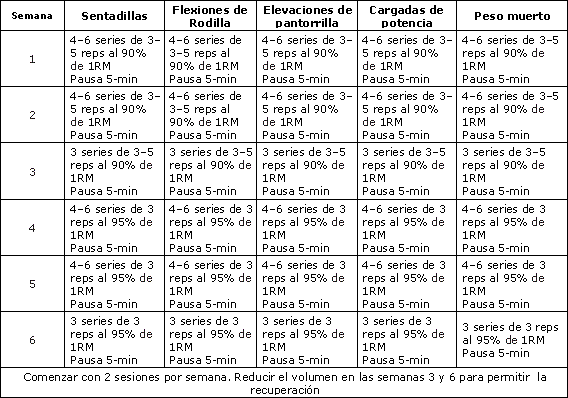 MES: JUNIO ASIGNATURA: Educación FísicaASIGNATURA: Educación FísicaGUÍA DE APRENDIZAJEProfesor(a): Carlos Leiva – Camila SaavedraGUÍA DE APRENDIZAJEProfesor(a): Carlos Leiva – Camila SaavedraGUÍA DE APRENDIZAJEProfesor(a): Carlos Leiva – Camila SaavedraNombre Estudiante:Nombre Estudiante:Curso: 4° Medio DiferenciadoUnidad: 1 Vida activa saludable y responsabilidad con la comunidad. Unidad: 1 Vida activa saludable y responsabilidad con la comunidad. Unidad: 1 Vida activa saludable y responsabilidad con la comunidad. Objetivo de Aprendizaje:  OA3 Diseñar y aplicar un plan de entrenamiento para mejorar su rendimiento físico, considerando sus características personales y funcionales. Objetivo de Aprendizaje:  OA3 Diseñar y aplicar un plan de entrenamiento para mejorar su rendimiento físico, considerando sus características personales y funcionales. Objetivo de Aprendizaje:  OA3 Diseñar y aplicar un plan de entrenamiento para mejorar su rendimiento físico, considerando sus características personales y funcionales. Recursos de aprendizaje a utilizar:https://sites.google.com/site/efmasa/3o-eso/tipos-de-fuerza-y-metodos-de-entrenamientohttps://mundoentrenamiento.com/metodos-de-entrenamiento-de-fuerza/Recursos de aprendizaje a utilizar:https://sites.google.com/site/efmasa/3o-eso/tipos-de-fuerza-y-metodos-de-entrenamientohttps://mundoentrenamiento.com/metodos-de-entrenamiento-de-fuerza/Recursos de aprendizaje a utilizar:https://sites.google.com/site/efmasa/3o-eso/tipos-de-fuerza-y-metodos-de-entrenamientohttps://mundoentrenamiento.com/metodos-de-entrenamiento-de-fuerza/Instrucciones: lee y utiliza  para  realizar la actividad.Instrucciones: lee y utiliza  para  realizar la actividad.Instrucciones: lee y utiliza  para  realizar la actividad.TIPO DE EJERCICIOINTENSIDAD PULSO ELONGACIONES 